  Application for internship program                                     
Name of Applicant: ____________________________________________ Age: _______Applicant or Guardian’s Contact Information Address: ________________________________________________________________Home Phone: _________________Cell: _____________ Email: ____________________Emergency Contact InformationName: ___________________________________ Relationship: ___________________Home Phone: _____________________________________Cell: ___________________Internship Area of Interest (Label three in order of preference):Briefly explain your reasons for applying to the internship program. Please include specific objectives and expected benefits of the internship ________________________________________________________________________________________________________________________________________________________________________________________________________________________________________________________________________________________________________________________________________________________________________________________________________________________________________________________________________________________________________________________________________________________________________________________________________________________________________________________________________________________________________________________________________________________________________________________________________________________Please list any scheduling conflicts________________________________________________________________________________________________________________________________________________________________________________________________________________________________________________________________________________________________________________________________________________________________________Statement of understanding of the conditions of the Internship I understand that, should I be accepted as an intern, the following conditions will apply: a) I understand that I am expected to attend all required dates.  If I have conflicts, I will get them approved prior to accepting my position.b) Part of an internship includes observation as well as hands on work.  I will communicate efficiently with my mentor and the intern coordinator throughout the process.c) I will conduct myself in a professional manner with peers and adult staff.Signed: _________________________________ Date: ___________________Parent or Guardian Signature: _______________ Date: ___________________Managing Intern PositionsStage Manager Intern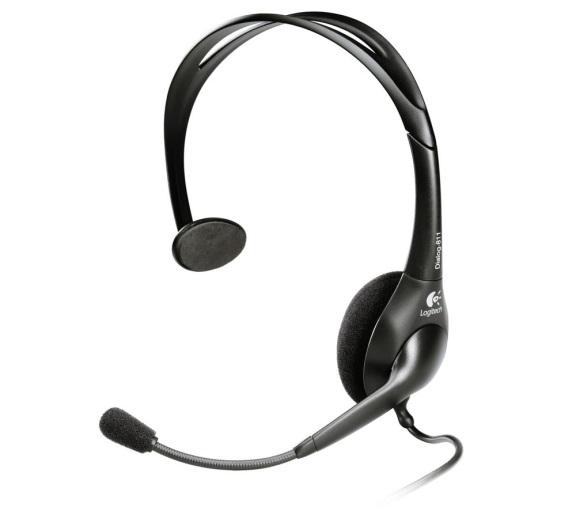 	The stage manager intern will work side by side with a stage manager and two assistant stage managers.  Interns will assist the stage manager with regular rehearsal duties as well as work backstage during the showDirecting Intern PositionsDirecting Intern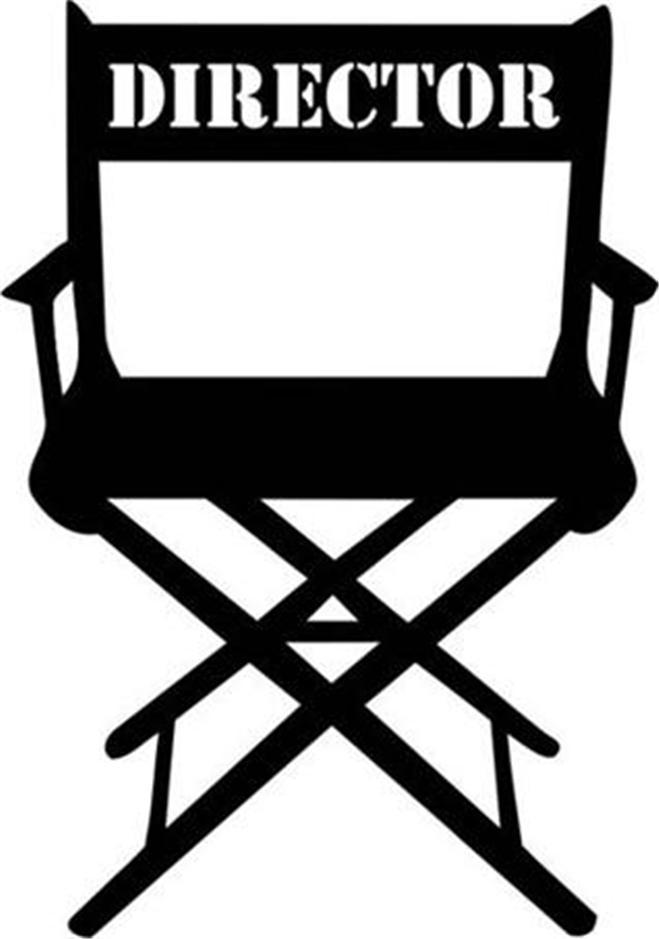 	Directing interns will work directly with and receive mentorship and training from the production director.  Interns will observe the directing team and in some instances participate in the process of blocking, character work and overseeing the overall concept of the story being told.  The directing intern will keep track of all blocking notes and have some opportunities to work directly with the actors.Choreography Intern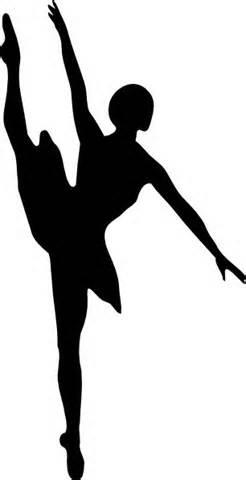 	Choreography interns will work directly with and receive mentorship and training from the choreographer.  Interns will observe the choreography team and in some instances participate in the process of teaching dances, taking notes, fixing choreography problems and overseeing the quality of the choreography.Designing Intern Positions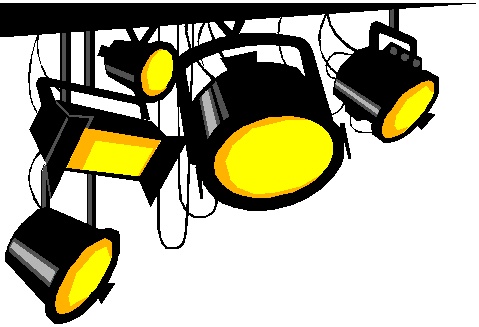 Lighting Intern	The lighting intern will work directly with a professional lighting designer and educator.  The intern will observe and in some instances assist the lighting designer in creating the look of the show.  The intern will help hang, focus and work lights during the production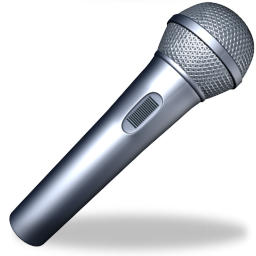 Sound Intern 	The sound intern will work directly with a professional           sound designer and educator.  The intern will observe and in some    instances assist the sound designer with creating the sound for the    show.  The sound intern assist with body microphones, sound set up and problem solving during the show.Costume Intern 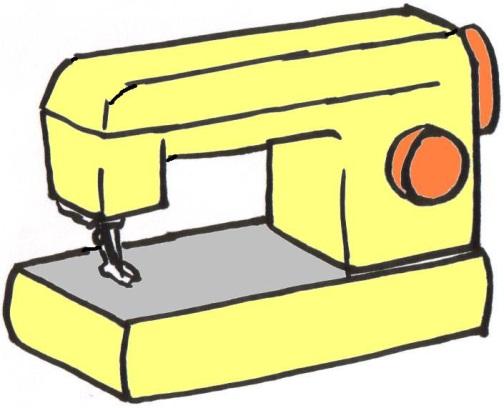 	The costume intern will observe and work directly with a professional costume designer and wardrobe staff.  The intern will learn about creating and organizing the looks of the costumes.  The intern will assist with maintaining the quality of the production and quick changes during performances                      Set Intern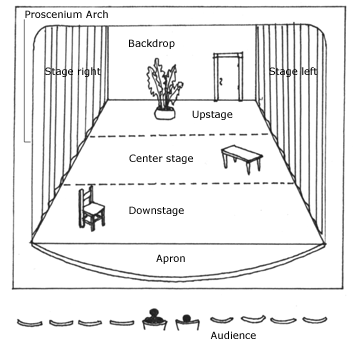 	The Set Intern will work with the set designer and painter in creating the look of the production.  The intern will observe and assist with the creation of the set.  They will learn design elements, building elements and safey elements of the set process                       Prop Intern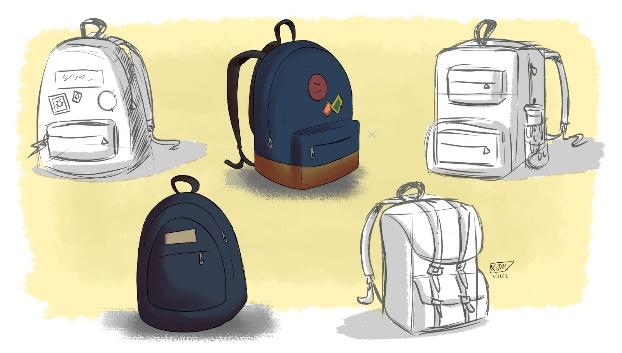 	The Prop Intern will work with the prop designer in gathering, making and organizing all of the props for the sh  ow.  The Intern will also work with the stage crew in tracking props during performances and keeping them organized.                   Make-up InternThe Make-up Intern will work with the hair and make-up crew in designing those elements of the performance.  The intern will assist with applying make-up and hair for each performance.  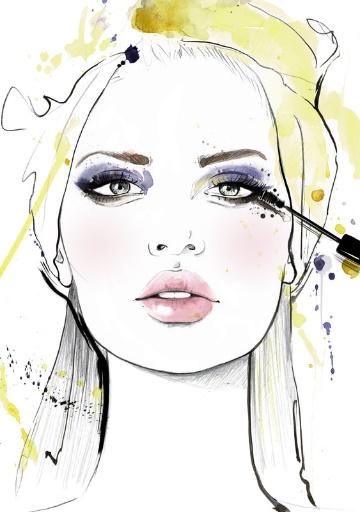 __ Directing__Props__ Stage Management__ Lighting Design__ Sound Design__ Set Design__ Costume Design__ Make Up